ANEXOS COMPLEMENTARIOS1.-Nivel de escolaridad 2.-Datos de exposición3.-TSH en expuestos4.-TSH  en no expuestos En no expuesto  fue no significante (sig. =0,29)6-Alteraciones en ecografía tiroidea7.-Disruptores endocrinos encontrados en la zona1.- Relación TSH y años de exposición a plaguicidas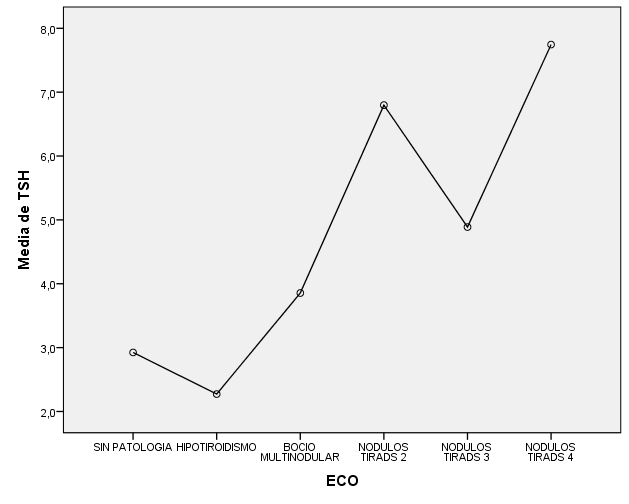 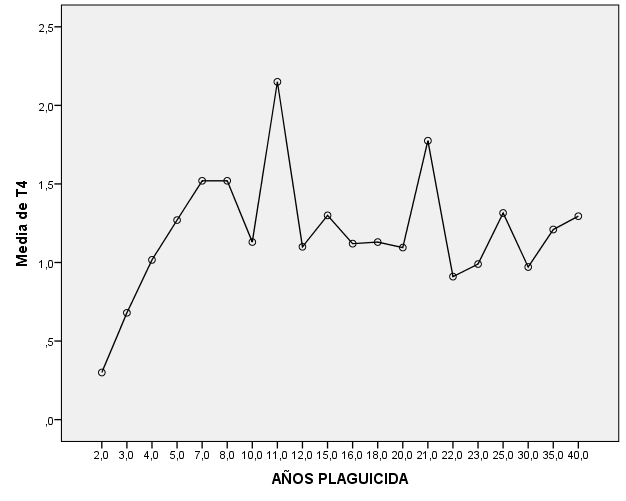 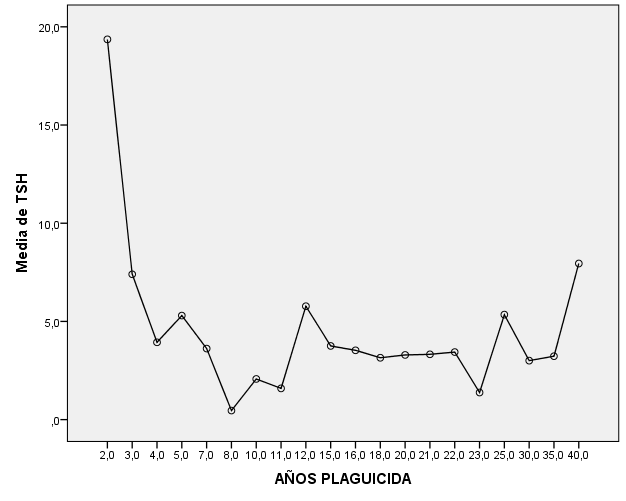 EscolaridadExpuestosNo expuestosAnalfabeto4 (7,06%)2 (10.5%)Primaria incompleta17 (32,6%)2 (10.5%)Primaria completa13 (25%)5 (26,32%)Secundaria incompleta10 (19,23%)4 (21,05%)Secundaria completa7 (13,46%)6 (31,58%)Universitaria 1 (1,9%)0 (0%)Descripción de exposiciónResultadosAños de exposiciónMedia  (17,98)Frecuencia de exposiciónCada 15 días  (36,5%)Cada 30 días  (32,6%)Cada semana  (30,7%)Horas de exposiciónMedia (2,96)Recibió capacitaciónSi (7,7%)     No  (92,3%)Leen la etiqueta antes de usarSi (27%)       No (73%)Tiene conocimiento del plaguicidaSi (9,6%)      No (90,4%)Usan plaguicida de etiqueta rojaSi (21,1%)     No (78,9%)Mezclas de plaguicidasSi (82,7)        No (17,3%)Uso de EPPSi (34,7)       No (65,3%)Come durante la preparación y/o fumigaciónSi (65,3%)    No (34,7%)Cambio de ropa al finalizar jornadaSi (27%)       No (73%) Baño al finalizar la jornadaSi (36,5%)    No (63,5%)Estadísticas de grupoEstadísticas de grupoEstadísticas de grupoEstadísticas de grupoEstadísticas de grupoEstadísticas de grupoSEXOSEXONMediaDesviación estándarMedia de error estándarTSHFEMENINO403,9063,4457,5448TSHMASCULINO124,2763,3384,9637TSHTSHNNMediaMediaDesviación estándarDesviación estándarDesviación estándarError estándarError estándarError estándarTSHTSHNNMediaMediaDesviación estándarDesviación estándarDesviación estándarError estándarError estándarError estándarmujermujer14142,89432,89432,491572,491572,49157,66590,66590,66590hombrehombre553,79203,79202,165352,165352,16535,96837,96837,96837TotalTotal19193,13053,13052,385452,385452,38545,54726,54726,547265.-Relación TSH y eco en expuestosPrueba de muestras emparejadas5.-Relación TSH y eco en expuestosPrueba de muestras emparejadas5.-Relación TSH y eco en expuestosPrueba de muestras emparejadas5.-Relación TSH y eco en expuestosPrueba de muestras emparejadas5.-Relación TSH y eco en expuestosPrueba de muestras emparejadas5.-Relación TSH y eco en expuestosPrueba de muestras emparejadas5.-Relación TSH y eco en expuestosPrueba de muestras emparejadas5.-Relación TSH y eco en expuestosPrueba de muestras emparejadas5.-Relación TSH y eco en expuestosPrueba de muestras emparejadas5.-Relación TSH y eco en expuestosPrueba de muestras emparejadas5.-Relación TSH y eco en expuestosPrueba de muestras emparejadas5.-Relación TSH y eco en expuestosPrueba de muestras emparejadas5.-Relación TSH y eco en expuestosPrueba de muestras emparejadas5.-Relación TSH y eco en expuestosPrueba de muestras emparejadas5.-Relación TSH y eco en expuestosPrueba de muestras emparejadas5.-Relación TSH y eco en expuestosPrueba de muestras emparejadasDiferencias emparejadasDiferencias emparejadasDiferencias emparejadasDiferencias emparejadasDiferencias emparejadasDiferencias emparejadasDiferencias emparejadasDiferencias emparejadasTTglSig. (bilateral)MediaMediaDesviación estándarDesviación estándarMedia de error estándar95% de intervalo de confianza de la diferencia95% de intervalo de confianza de la diferencia95% de intervalo de confianza de la diferenciaTTglSig. (bilateral)MediaMediaDesviación estándarDesviación estándarMedia de error estándarInferiorInferiorSuperiorTTglSig. (bilateral)Par 1Par 1TSH - ECOTSH - ECO2,66402,66403,00743,0074,41711,82681,82683,50136,3886,38851,000Alteración ecográficaExpuestosNo expuestosNódulos tiroideos16   (30,7%)3   (15,8%)Hipotiroidismo47    (7,7%)2   (10,5%)Bocio multinodular2      (3,9%)0    (0%)Sin patología30    (57,7%)14   (73,7%)NombreGrupo químicoAcción biocidaEDCIARCEPAMalatiónorganofosforadoinsecticida13EMancozebdicarbamatofungicida23B2Clorpirifosorganofosforadoinsecticida23EAcefatoorganofosforadoinsecticida23CCarbendazimbenzimidazolfunguicida13CGlifosatoorganofosforadoherbicida22ACMetomilcarbamatoinsecticida23    EDeltrametrinpiretroideinsecticida23EAbamectinavermectinainsecticida23ECipermetrinapiretroideinsecticida23C